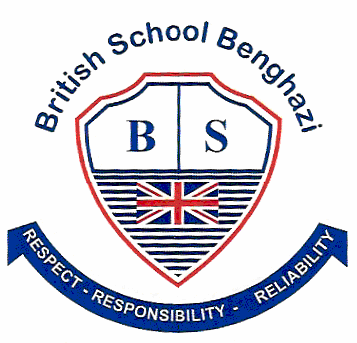 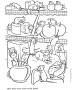 9 November, 2017CertificatesTeachers appreciate those students who work hard, do well at school or do good things for others. To show that teachers notice when students do well either academically or socially, teachers have awarded them certificates. 26 OctoberYear 4: RimasYear 5: Hamida Year 6 Mad Minute: Nikhilesh 2 NovemberReception: MunjidYear 3: AliaYear 5: NargesYear 6: YomnaYear 6 IT: Afnan, Nikhilesh, Suliman and YomnaHouse TeamsStudents are busy earning merit points for their house teams. It is good to see students earn merits for their school work or for their good behaviour. At the time of writing this newsletter the house teams had earned the following points.Parent-Teacher Conferences	The British School will be holding Parent-teacher Conferences on Saturday, 18 November. The purpose of these meetings is to discuss the progress of your child this term. 	Your child’s teacher will inform you of the strengths and needs of your child and what you and your child can do to make the first term successful. 	Please phone or come to the office to book a time for your meeting. We look forward to seeing you there. UN Week Donations Go To CharityOn Saturday, 4 November, Mr Mohamed delivered the donations from BSB to the Sanabil El Heydaya Charity. The clothes and toys were gratefully accepted by Ms Raeda Abdullah Elshareef.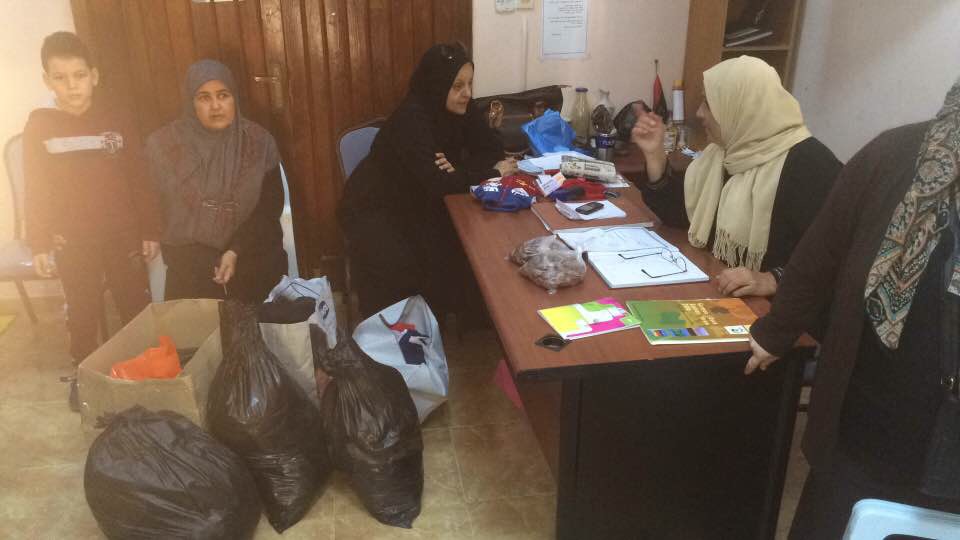 Thank you to all the families of BSB for your generous donations. 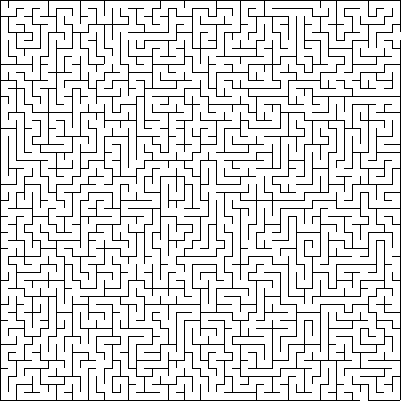  Remember: Check out newsletters and school photos on the school’s website        www.britishschoolbenghazi.orgBlueGreenRedYellow135206249143